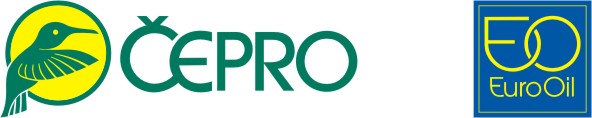 Smlouva č.:  uzavřená v souladu s § 2079 a násl. ustanoveními zákona č. 89/2012 Sb., občanského zákoníku, v platném znění (dále též jen „Občanský zákoník“)I.Smluvní stranykupující:		ČEPRO, a.s. se sídlem:	             Dělnická 213/12, Holešovice, 170 00 Praha 7IČO: / DIČ:		60193531 / CZ60193531sp. zn:                            B 2341 vedená u Městského soudu v Prazebankovní spojení:	Komerční banka, a.s., číslo účtu: 11902931 / 0100zastoupen:                     Mgr. Janem Duspěvou, předsedou představenstva   a                                        Ing. Františkem Todtem, členem představenstvaOsoby oprávněné jednat za kupujícího v rámci uzavřené kupní smlouvy:(dále jen „Kupující“)aprodávající:	       	se sídlem:	             IČO: / DIČ:				sp.zn:                             bankovní spojení:	                       číslo účtu:zastoupen:                     Osoby oprávněné jednat za prodávajícího v rámci uzavřené smlouvy:(dále jen „Prodávající“)(Kupující a Prodávající dále společně jen jako „Smluvní strany“ a samostatně též jako „Smluvní strana“)II.Předmět plnění Prodávající se touto smlouvou zavazuje dodat Kupujícímu předmět plnění – nové, homologované pro provoz v ČR a EU, nepoužité a neprotektorované pneumatiky pro nákladní automobily. Předmětem plnění smlouvy je také poskytování nákladního servisu a asistenční služby, blíže specifikované s této smlouvě.  Předmětem plnění smlouvy je rovněž výkup použitých pneumatik („karkasů“) dodavatelem na vyžádání, jenž použité pneumatiky pro nákladní vozidla převezme vždy po jejich výměně a dále se zavazuje za tyto pneumatiky zaplatit objednateli sjednanou cenu.  Pneumatiky budou odpovídat platným právním předpisům, upravujícím dopravní právo – provoz na dopravních komunikacích, silniční provoz, technická způsobilost STK, odpady, včetně všech prováděcích předpisů, technickým, bezpečnostním, ekologickým a oborovým normám.Veškeré Pneumatiky v době předání Prodávajícím a převzetí Kupujícím nebudou starší 12 měsíců.Prodávající se zavazuje dodat Kupujícímu předmět plnění, kterým je  předpokládané množství 870 (osmsetsedmdesát) kusů pneumatik pro nákladní vozidla, dle následující specifikace a souvisejících požadavků, to vše v počtu dle jednotlivých specifikací,  uvedeném v následující tabulce Tab. č. 1. Prodávající bere na vědomí, že s ohledem na možné organizační změny ve struktuře Kupujícího nebo v jeho provozních potřebách (např. z důvodu havárie v současné době používaných nákladních automobilů) může dojít k požadavku Kupujícího na případnou dodávku dalších pneumatik nad níže uvedený, předpokládaný počet nebo naopak Kupující může neodebrat celé předpokládané množství.Tab. č. 1:   -   SOUHRN PNEUMATIK Související požadavky:pneumatiky musí být vyrobeny na území Evropské Unie nebo Velké Británie a obsahovat EU labeling pro konkrétní rozměry; pneumatiky pro řízenou / poháněnou soupravu musí být označeny „M+S“ a také „3PMSF“, pneumatiky pro vlečnou soupravu mohou být označeny pouze „M+S“;pneumatiky musí splňovat váhový index 154/150 pro řízenou / poháněnou soupravu a váhový index 100/000 pro vlečenou soupravu nebo indexaci vyššího stupně;pneumatiky musí splňovat rychlostní index L pro řízenou / poháněnou soupravu a rychlostní index K pro vlečnou soupravu nebo indexaci vyššího stupně.S ohledem na dobu trvání smlouvy a tím i dodávek Pneumatik, Kupující připouští, že v případě, že některý typ Pneumatik, uvedený v odstavci 2 tohoto článku přestane jeho výrobce vyrábět a/nebo dodávat na český trh nebo tento typ Pneumatiky bude dodáván na český trh s odlišnou specifikací, může/mohou být ze strany Prodávajícího dodána/dodány Pneumatika/Pneumatiky od jiného výrobce, která/které nejblíže svou specifikací odpovídá/odpovídají původnímu typu Pneumatiky [dále také jen jako „Nová pneumatika“]. I v takovém případě musí Nová pneumatika splňovat veškeré technické podmínky stanovené v Zadávací dokumentaci, a to způsobem a v rozsahu, jak je splňovala Pneumatika, uvedená v nabídce Prodávajícího a následně ve smlouvě. Nová pneumatiky tak musí být na stejné (případně lepší) úrovni technických podmínek, než byla Pneumatika, uvedená ve smlouvě. V případě, že nastane skutečnost, popsaná ve třetí větě tohoto ustanovení, je Prodávající uvedenou skutečnost písemně oznámit a současně Kupujícímu sdělit, na Pneumatiky jakých specifikací uvedená skutečnost dopadá. Následně Smluvní strany uzavřou dodatek, kterým smlouvu přiměřeně upraví. Prodávající je povinen dodat předmět plnění, který musí vyhovovat požadavkům právních a technických předpisů a musí splňovat podmínky podle níže uvedené dokumentace (dále jen „Závazné podklady“): Prodávajícímu předané a jím převzaté zadávací dokumentace ze dne [bude doplněno] k zakázce č.: 221/20/OCN, nazvané „Dodávky pneumatik pro nákladní automobily a zajištění servisních činností v ČEPRO, a.s., 2021 - 2025“, včetně jejích příloh (dále a výše jen „Zadávací dokumentace“);nabídky prodávajícího ze dne [bude doplněno] ev. č.: [bude doplněno, bylo-li dodavatelem přiděleno] podané do zadávacího řízení k zakázce dle Zadávací dokumentace (dále jen „Nabídka“),V případě rozporu mezi jednotlivými dokumenty Závazných podkladů má přednost Zadávací dokumentace. Prodávající odpovídá za kompletnost Nabídky.Kupující požaduje a prodávající je povinen zajistit Pneumatiky ne starší jednoho (1) roku od požadovaného data dodání Pneumatiky.III.CenaKupní cena pneumatik/cena za nákladní servis/cena za asistenční službu/cena za odprodej pneumatik jsou stanoveny následovně:Kupní ceny (dílčí nabídkové ceny) za pořízení pneumatik jsou uvedeny níže v Tab. č. 2 a jsou stanoveny v korunách českých), bez daně z přidané hodnoty. (dále jen „cena“)Tab. č.: 2:    -    JEDNOTKOVÉ CENY PNEUMATIKCena za část předmětu plnění týkající se nákladního servisu (Dílčí nabídkové ceny) jsou uvedeny níže v Tab. č. 4 a jsou stanoveny v korunách českých), bez daně z přidané hodnoty. (dále jen „cena“)Tab. č.: 4:    -    JEDNOTKOVĚ CENY NÁKLADNÍHO SERVISU      Cena za část předmětu plnění týkající se asistenční služby (Dílčí nabídkové ceny) jsou       uvedeny níže v Tab. č. 5 a jsou stanoveny v korunách českých), bez daně z přidané       hodnoty. (dále jen „cena“)Tab. č.: 5:    -    JEDNOTKOVĚ CENY ASISTENČNÍ SLUŽBY       (dále také jen „jednotková cena“ či „jednotkové ceny“)Ke každé ceně, jednotkové ceně či jednotkovým cenám bude při fakturaci vždy připočtena DPH v zákonné výši.Cena a stejně tak i jednotkové ceny jsou sjednány jako pevné a neměnné a nepodléhají žádné změně během doby platnosti a účinnosti smlouvy. Cena a stejně tak i jednotkové ceny zahrnují veškeré náklady, rizika, zisk apod., spojené s plněním celého rozsahu předmětu plnění dle této smlouvy včetně veškerých dalších nákladů např. na dopravu předmětu plnění na místo dodání, likvidace odpadu, poplatků, režijních nákladů atd. i případně zvýšené náklady spojené s vývojem cen vstupních nákladů, a to až do doby dodání kompletního dodání předmětu plnění Kupujícímu.Cena a stejně tak i jednotková cena kryje všechny náklady Prodávajícího, včetně jeho režijních nákladů. Kupní cena a stejně tak i jednotkové ceny v sobě zahrnují rovněž náklady na dopravu do servisní provozovny Prodávajícího. IV.Dodání předmětu plněníProdávající dodá předmět plnění – min. 870 pneumatik - Kupujícímu v dílčích dodávkách v době platnosti a účinnosti této smlouvy.:Kupující vyzve Prodávajícího písemně zasláním z e-mailových adres Kupujícího jan.bastasek@ceproas.cz a david.konecny@ceproas.cz na kontaktní osobu(by) Prodávajícího …………………………. kde uvede počet a specifikaci Pneumatik (tovární značku, typ a rozměr) a předpokládaný (požadovaný) termín dodání. Předáním Pneumatiky či Pneumatik se rozumí jeho fyzické předání Prodávajícím Kupujícímu. Místo předání a převzetí Pneumatiky či Pneumatik bude vždy servisní provozovna (sklad PHL zadavatele) dodavatele na území České republiky dle Přílohy č. 1 této smlouvy.Obdrží-li Prodávající od Kupujícího výzvu k poskytnutí plnění je povinen nejdéle do X (….) kalendářních dnů odeslat potvrzení plnění na kontaktní e-mailové adresy v bodě 2. tohoto článku.Dodáním předmětu plnění se rozumí vždy předání předmětu plnění Prodávajícím Kupujícímu dle požadavku Kupujícího bez vad či odchylek od specifikace, uvedené  v čl. 2 této smlouvy, v místě plnění.Nebude-li/nebudou-li k dispozici Kupujícímu Pneumatika/Pneumatiky předepsané specifikace, uvedená/uvedené v Tab. č. 1 v této smlouvě z důvodu jeho prokazatelné nedostupnosti, je Prodávající oprávněn nabídnout do pěti (5) pracovních dní technicky a parametrově srovnatelné Pneumatiky jiné tovární značky, jež však budou kvalitativně srovnatelné, či lepší (dále jen „Alternativní plnění“). Toto plnění musí však být vždy písemně (e-mailem) předem odsouhlaseno Kupujícím.Kupující má právo nabídku Alternativního plnění bez udání důvodu a sankcí odmítnout a to i když splňuje uvedené podmínky. V tomto případě není Kupující oprávněn požadovat smluvní sankci a uplatnit právo na odstoupení od smlouvy.Prodávající se zavazuje zajistit předání předmětu plnění Kupujícímu v souladu s podmínkami stanovenými v této smlouvě.  V.Předání předmětu plněníProdávající se zavazuje realizovat plnění – dodávku pneumatik – vždy nejpozději do 7 (sedmi) kalendářních dní od data objednání pneumatiky/pneumatik v domluvené provozovně prodávajícího (servisním místě). V případě asistenční služby dodání pneumatik a servisu do 4 (čtyř) hodin k nahlášenému vozidlu s poškozením pneumatiky.VII.Odměna Prodávajícího, platební podmínkyProdávajícímu vzniká právo vystavit fakturu – daňový doklad (dále jen „faktura“) dnem  předání a převzetí dodávky pneumatiky/pneumatik Kupujícím v provozovně prodávajícího (tj. servisním místě dle přílohy č. 1 této smlouvy).  Prodávající je povinen vystavit fakturu na dodávku pneumatiky/pneumatik nejpozději následující pracovní den po termínu předání pneumatiky/pneumatik.Kupující se zavazuje uhradit Prodávajícímu rovněž za řádně a včas poskytnuté služby nákladního servisu a asistenční služby na základě smlouvy odměnu. Odměna Prodávajícího (Dodavatele) za služby poskytnuté Dodavatelem Kupujícímu (Objednateli) na základě a dle této smlouvy je stanovena dohodou smluvních stran a bude účtována na základě položkových – jednotkových cen uvedených v této smlouvě a bude stanovena za skutečně provedené služby nákladního servisu a asistenční služby dle přehledu provedených činností a jejich rozsahu schváleného ze strany Objednatele. Dodavateli vzniká právo vystavit fakturu dnem převzetí služby nákladního servisu či asistenční služby Objednatelem.  Faktura musí mít všechny náležitosti vyplývající z obecně závazných právních předpisů a náležitosti daňového dokladu dle příslušných ustanovení zákona č. 235/2004 Sb., o dani z přidané hodnoty, v platném znění (dále jen „Zákon o DPH“) včetně všech příloh požadovaných touto smlouvou. Faktura musí být jednoznačně identifikovatelná (uvedením evidenčního čísla smlouvy Kupujícího).Prodávající vystaví fakturu v písemné podobě nebo v elektronické podobě, přičemž v případě faktury v elektronické podobě si Prodávající vyžádá písemný souhlas Kupujícího a/nebo bude mezi stranami uzavřena samostatná dohoda o elektronické fakturaci, kde Smluvní strany ujednají bližší náležitosti veškerých tím dotčených dokumentů.Prodávající splní svou povinnost vystavit a doručit fakturu v listinné podobě doručením Kupujícímu na fakturační adresu ČEPRO, a.s., FÚ, Odbor účtárny, Hněvice 62, 411 08 Štětí. Smluvní strany se dohodly, že oznámení nebo změny adres vztahujících se k tomuto ustanovení provedou písemným oznámením podepsaným osobami oprávněnými k uzavření nebo změnám smlouvy doručeným druhé Smluvní straně na adresu uvedenou v záhlaví této smlouvy s dostatečným předstihem.Nebude-li Prodávajícím předložená faktura obsahovat náležitosti a údaje v souladu s tímto článkem VII. smlouvy, bude Prodávajícímu Kupujícím s uvedením důvodu vrácena do 14 kalendářních dnů po jejím obdržení jako doklad nesplňující předepsané náležitosti k doplnění či opravě. Prodávající je povinen fakturu přepracovat, resp. doplnit či opravit, včetně změny lhůty splatnosti, a doručit ji Kupujícímu. V tomto případě nemá Prodávající nárok na zaplacení fakturované částky, úrok z prodlení ani jakoukoliv jinou sankci. Lhůta splatnosti počíná běžet znovu až ode dne doručení Prodávajícím opravené nebo doplněné faktury Kupujícímu.V případech, kdy je Kupující ručitelem za odvedení daně z přidané hodnoty podle § 109 Zákona o DPH, je Kupující oprávněn v souladu s ustanoveními Zákona o DPH:uhradit na účet Prodávajícího uvedený ve smlouvě a ve lhůtě splatnosti fakturovanou částku za dodané plnění bez daně z přidané hodnoty. Částka odpovídající dani z přidané hodnoty ve výši uvedené ve faktuře bude místo Prodávajícímu směřována přímo na příslušný depozitní účet správce daně Prodávajícího s údaji potřebnými pro identifikaci platby podle ustanovení § 109a Zákona o DPH;o odvodu daně z přidané hodnoty na účet správce daně Prodávajícího podle ustanovení Zákona o DPH, bude Kupující písemně bez zbytečného odkladu informovat Prodávajícího, za nějž byla daň z přidané hodnoty takto odvedena;uhrazení faktury učiněné způsobem ad a) výše je v souladu se Zákonem o DPH, není porušením smluvních povinností ze strany Kupujícího a nezakládá nárok Prodávajícího požadovat úhradu zákonných či smluvních sankcí za neuhrazení peněžitého závazku ani na náhradu škody. Dnem úhrady daně z přidané hodnoty na příslušný depozitní účet správce daně Prodávajícího je závazek Kupujícího vůči Prodávajícímu splněn, a to ve výši částky uhrazené na depozitní účet správce daně Prodávajícího.V případech, kdy je Kupující ručitelem za odvedení daně z přidané hodnoty podle § 109 odst. 2 Zákona o DPH, dohodly se Smluvní strany, že Kupující splní povinnost zaplatit fakturovanou částku – její část odpovídající dani z přidané hodnoty ve výši uvedené v daňovém dokladu vystaveném Prodávajícím – bankovním převodem přímo na účet určený finančním úřadem (depozitní účet správce daně Prodávajícího). Dnem úhrady daně z přidané hodnoty na příslušný depozitní účet správce daně Prodávajícího je závazek Kupujícího vůči Prodávajícímu splněn, a to ve výši částky uhrazené na depozitní účet správce daně Prodávajícího. Smluvní strany se dohodly, že Kupující je oprávněn pozastavit úhradu faktury Prodávajícímu, pokud bude na Prodávajícího podán návrh na zahájení insolvenčního řízení. Kupující je oprávněn v těchto případech pozastavit výplatu do doby vydání soudního rozhodnutí o insolvenčním návrhu ve věci probíhajícího insolvenčního řízení (takovými rozhodnutími se rozumí rozhodnutí uvedená v Díle 5 zákona č. 182/2006 Sb., insolvenční zákon, ve znění pozdějších předpisů (dále jen „Insolvenční zákon“). Pozastavení výplaty faktury z důvodu probíhajícího insolvenčního řízení není prodlením Kupujícího. Bude-li insolvenční návrh pravomocně odmítnut, zamítnut, nebo bude insolvenční řízení pravomocně zastaveno, uhradí Kupující fakturu do 30 dnů ode dne, kdy obdrží od Prodávajícího pravomocné rozhodnutí o odmítnutí insolvenčního návrhu, zamítnutí insolvenčního návrhu, nebo zastavení insolvenčního řízení, s vyznačením právní moci. V případě, že bude rozhodnuto o způsobu řešení úpadku, bude Kupující postupovat v souladu s Insolvenčním zákonem. Splatnost faktury dle této smlouvy činí 30 dnů od doručení Kupujícímu.Smluvní strana je oprávněna v případě prodlení druhé Smluvní strany s úhradou peněžitého plnění požadovat úhradu úroku z prodlení v zákonné výši podle občanskoprávních předpisů.Úrok z prodlení při prodlení Kupujícího s úhradou faktury vyúčtuje Prodávající Kupujícímu samostatnou fakturou.Závazek Kupujícího uhradit peněžitou částku se považuje za splněný v den, kdy je dlužná částka odepsána z účtu Kupujícího ve prospěch účtu Prodávajícího.VIII.        Záruka za jakostZáruční doba každého jednotlivé Pneumatiky za jakost se sjednává v následující délce v délce trvání dvou (2) let od data dodání.Záruční doba počíná běžet od předání Pneumatik/Pneumatik podpisem Protokolu o předání a převzetí Smluvními stranami. Lhůtu pro odstranění vad písemně sjednají Smluvní strany podle rozsahu a složitosti vady. Nedojde-li mezi Smluvními stranami k dohodě o lhůtě pro odstranění vady, platí, že vada musí být odstraněna nejpozději do 30 dnů ode dne odeslání písemné reklamace Kupujícím Prodávajícímu.Délka dojezdu do autorizovaného servisu z jednotlivých skladů a sídla Kupujícího (dále také jen „centrála“) nesmí být vyšší než 60 km silniční vzdálenosti (nikoli vzdušnou čarou) od skladu a/nebo centrály ke které je přiřazen.Maximální vzdálenost autorizovaného servisu uvedenou v předchozím odst. 9. může Prodávající výjimečně překročit, avšak maximálně o 50 km v součtu pro všechny autorizované servisy, které jsou vzdáleny od příslušného či skladu či centrály Kupujícího více než 60 km; i v takovém případě však nesmí být dojezdová vzdálenost jednotlivého autorizovaného servisu více než 50 km.Seznam skladů, včetně jejich adres a GPS souřadnic, název a adresu autorizovaného servisu, jeho GPS polohu (souřadnice) pro každý sklad Kupujícího je uveden v příloze č. 1 této smlouvy. Prodávající je oprávněn v průběhu trvání smlouvy nahradit autorizovaný servis jiným autorizovaným servis, vždy však musí splňovat podmínky stanovené v odst. 8. a 9. tohoto článku.IX.Práva Kupujícího z vadného plněníPráva Kupujícího z vadného plnění a záruka za jakost se řídí příslušnými ustanoveními Občanského zákoníku, není-li v této smlouvě výslovně stanoven postup odlišný.Prodávající se touto smlouvou zavazuje, že předmět plnění, resp. jeho části budou během záruční doby dle této smlouvy:bez jakýchkoliv vad; splňovat všechny požadavky stanovené smlouvou;mít vlastnosti smlouvou vymíněné nebo, pokud smlouva takové vlastnosti nestanoví, vlastnosti obvyklé k účelu sjednanému ve smlouvě;splňovat všechny požadavky stanovené platnými právními předpisy a bude odpovídat platným technickým pravidlům, normám a předpisům;nebude obsahovat chyby a nedostatky, které by snižovaly jejich hodnotu, funkčnost nebo způsobilost k (po)užití dle smlouvy.Prodávající odpovídá za vady, jež má předmět plnění, resp. jeho příslušné části v době jeho předání a převzetí a dále odpovídá za vady předmětu plnění, resp. jeho příslušné části zjištěné po celou dobu záruční lhůty (záruka za jakost).Během záruční doby je Prodávající povinen bezplatně odstranit veškeré vady zjištěné v době záruky, včetně jejich následků a jakékoli vadné části předmětu plnění, ať již vznikly chybným provedením, dopravou, montáží nebo použitím nevhodného materiálu, vadou materiálu nebo z jiného důvodu nezaviněného Kupujícím, tj. opravit nebo vyměnit neprodleně a na své náklady. Ke stejné povinnosti se Prodávající zavazuje v případě vad zjištěných Kupujícím při přejímacím řízení.Prodávající neodpovídá za vady předmětu plnění, resp. jeho příslušné části, které byly:Způsobeny výlučně Kupujícím, třetí osobou nebo vyšší mocí, případně běžným opotřebením,způsobeny použitím věcí a podkladů předaných Kupujícím a/nebo dodržením pokynů sdělených Kupujícím v případě, že Prodávající ani při vynaložení veškeré odborné péče nemohl zjistit jejich nevhodnost nebo na jejich nevhodnost písemně upozornil a Kupující na jejich použití/dodržení trval,způsobeny zásahem Kupujícího do předmětu plnění, vyjma případů běžné údržby prováděné v souladu s písemným návodem pro údržbu předaným Prodávajícím a/nebo případů předvídaných smlouvou,způsobeny užíváním, provozem předmětu plnění, resp. jeho příslušné části v rozporu s návodem k obsluze předaným Prodávajícím,způsobeny údržbou předmětu plnění v rozporu s návodem na údržbu předaným Prodávajícím.X.Odpovědnost za právní vady předmětu plněníProdávající prohlašuje, že předmět plnění nevykazuje žádné patentové nebo jiné právní vady, je patentově bez závad a nenarušuje práva třetích osob, zejména ve smyslu zákona č. 121/2000 Sb., autorského zákona, ve znění pozdějších předpisů.Jestliže budou vůči Kupujícímu ze strany třetích osob uplatněna jakákoliv práva v souvislosti s předmětem plnění, zavazuje se poskytnout Prodávající Kupujícímu při projednávání takovýchto záležitostí na vlastní náklady veškerou materiální a nemateriální podporu při řešení uvedené situace.Ustanovením tohoto článku není dotčeno právo Kupujícího uplatnit u Prodávajícího další nároky na náhradu škody a nároky z právních vad Vozidel, které nejsou v tomto článku smlouvy výslovně uvedeny a to v souladu s platnou legislativou.XI.Způsob uplatnění reklamaceKupující je povinen vady písemně reklamovat u Prodávajícího bez zbytečného odkladu po jejich zjištění. Písemná reklamace je činěna formou hlášení závady:V listinné podobě na adresu sídla Prodávajícího;e-mailovou zprávou na e-mailovou adresu: [bude doplněno dodavatelem] Oznámení v autorizovaném servisu. V reklamaci Kupující uvede, jakým způsobem požaduje sjednat nápravu reklamovaných vad. Kupující je oprávněn podle své volby požadovat odstranění vady opravou, je-li vada opravitelná, pokud není, tak odstranění vady dodáním náhradního plnění (tedy nového Vozidla) nebo přiměřenou slevou z kupní ceny Vozidla.  V případě, že se opakovaně (tedy více jak dvakrát) vyskytne vada bránicí ekonomickému a/nebo bezpečnému provozu Vozidla, je oprávněn Kupující požadovat dodání náhradního plnění (tedy nového Vozidla).  Při opakovaném výskytu stejné vady, která je odstraněna stejnou technologií nebo materiálem, je Kupující oprávněn požadovat změnu technologie nebo materiálu použité k odstranění vady a Prodávající je povinen takovému požadavku vyhovět, není-li to možné, má Kupující nárok na výměnu Vozidla, u kterého se taková opakovaná vada vyskytla.Reklamaci lze uplatnit nejpozději do 60 dnů od posledního dne záruční doby, pokud Kupující prokáže, že k výskytu reklamované vady došlo ještě v průběhu záruční doby.XII.Odstranění reklamovaných vadProdávající je povinen nejpozději do 10 pracovních dnů po obdržení reklamace písemně oznámit Kupujícímu, zda reklamaci uznává či neuznává. Pokud tak neučiní, má se za to, že reklamaci Kupujícího uznává. Prodávající zahájí činnosti k odstranění vad(y) do 5 pracovních dnů, nedohodnou-li se smluvní strany písemně jinak, a to bez ohledu na to, zda Prodávající reklamaci uznává či neuznává. Prodávající se zavazuje odstranit reklamovanou vadu ve lhůtě do 20 (dvaceti) pracovních dní. V případě, že povaha vady umožňuje její odstranění, bude vada odstraněna Prodávajícím obratem a bez zbytečného odkladu. Náklady na odstranění vady nese Prodávající i ve sporných případech až do jejich rozhodnutí postupem dle článku XV. této smlouvy.Nenastoupí-li Prodávající k odstranění vady ve lhůtě dle odst. 2 tohoto článku smlouvy nebo v dohodnutém termínu, je Kupující oprávněn podle svého uvážení odstranění vady provést sám nebo pověřit odstraněním vady jinou odbornou osobu. Veškeré takto vzniklé náklady je Prodávající povinen Kupujícímu uhradit.Prodávající se zavazuje zajistit, že ve vztahu k Vozidlům bude po celou dobu trvání smlouvy a následně 5 let od dodání posledního vozidla provozován telefonický kontakt umožňující zajištění asistenční a odtahové služby při poruše vozidla dostupné pro uživatele Vozidla (dále také jen „Asistenční linka“). Kontaktní údaje Asistenční linky jsou následující:Hlášení poruchy vozidla na Asistenční linku musí obsahovat:jméno a příjmení a pozice osoby, která závadu nahlašuje;evidenční číslo této smlouvy;čas ohlášení poruchy;stručnou charakteristiku poruchy.Evidenční číslo této smlouvy a číslo objednávky může být sděleno Prodávajícímu i později v případě, že nelze tyto údaje s ohledem na urgentnost poruchy v čase hlášení závady získat.Prodávající zajistí, že Kupujícímu bude Asistenční linkou zajištěno:odstranění poruchy po telefonu, nebude-li to možné, tak  vyslání servisního vozidla s technikem za účelem odstranění poruchy v místě, kde se Vozidlo s poruchou nachází, nebude-li to možné, tak odtah Vozidla do nejbližšího autorizovaného servisu (případně jiného servisního místa odpovídajícího autorizovanému servisu); případně poskytnutí náhradního vozidla nebo zajištění odpovídajícího ubytování v ubytovacím zařízení pro osádku Vozidla.V případě, že poruchy byla způsobena vadou Vozidla, zavazuje se Prodávající uhradit všechny náklady na činnosti, které podle předchozího odstavce pro Kupujícího zajistila Asistenční linka a byly Kupujícímu poskytnuty. Došlo-li již k vyúčtování nákladů podle předchozí věty k tíži Kupujícímu, je Kupující oprávněn je přeúčtovat prodávajícímu prostřednictvím faktury se splatností 21 (dvacet jedna) dnů.     Doklady k nákladům na výjezd servisního vozidla s technikem a/nebo odtah Vozidla a případným dalším nákladům budou přílohou soupisu skutečně provedených prací.Ceny v soupisu skutečně provedených prací jsou uváděny vždy v členění:cena bez DPH;příslušná sazba DPH;cena s DPH.XIII.Smluvní pokuty a úrok z prodleníV případě prodlení Kupujícího s placením za dodaný předmět plnění zaplatí Kupující Prodávajícímu úrok z prodlení v zákonem stanovené výši z dlužné částky za každý den z prodlení.V případě prodlení Prodávajícího s dodáním Vozidel je Kupující oprávněn požadovat a Prodávající Kupujícímu zaplatí smluvní pokutu ve výši 1.000,- Kč, a to za každý započatý den prodlení a ve vztahu ke každému jednotlivému Vozidlu.V případě, že Prodávající neodstraní nebo odmítne odstranit reklamovanou vadu dle článku XII. této smlouvy zaplatí Prodávající na výzvu Kupujícího Kupujícímu smluvní pokutu ve výši 1.000,- Kč za každý jednotlivý případ a za každý započatý den prodlení do dne odstranění vady třetí osobou nebo Prodávajícím. Nezajistí-li Prodávající Asistenční linku a/nebo není-li Asistenční linka dostupná více jak 5 (pět) po sobě jdoucích pracovních dní, pak se zavazuje uhradit Kupujícímu smluvní pokutu ve výši 10.000,- Kč za každý jednotlivý případ, kdy tento stav nastane.  Vada brání bezpečnému provozu, pokud neumožňuje bezpečný provoz předmětu plnění dle platných legislativních předpisů. Vada brání ekonomickému provozu předmětu plnění, pokud v důsledku této vady je provoz předmětu plnění nákladnější než před vadou.Smluvní pokutu vyúčtuje oprávněná Smluvní strana povinné Smluvní straně písemnou formou.Ve vyúčtování musí být uvedeno ustanovení smlouvy, které k vyúčtování smluvní pokuty opravňuje a způsob výpočtu celkové výše smluvní pokuty.Povinná Smluvní strana je povinna uhradit vyúčtované smluvní pokuty nejpozději do 30 dnů od dne obdržení příslušného vyúčtování. Zaplacením jakékoli smluvní pokuty není dotčeno právo Kupujícího požadovat na Prodávajícím náhradu újmy, a to v plném rozsahu.Smluvní strany svorně prohlašují, že smluvní pokuty sjednané v této Smlouvě považují za přiměřené povaze povinnostem, ke kterým se váží, resp. které utvrzují.   XIV.Odstoupení od smlouvyTato smlouva zaniká splněním, písemnou dohodou smluvních stran či jednostranným právním jednáním jedné ze Smluvních stran dle této smlouvy a platné a účinné legislativy.Odstoupení Kupujícího:Kupující je oprávněn odstoupit od této smlouvy, jestliže Prodávající nepředá Kupujícímu Pneumatiky v termínu dle čl. IV této smlouvy a je v prodlení delším než 20 (dvacet) kalendářních dní nejméně ve třech (3) po sobě jdoucích případech. Kupující je oprávněn odstoupit od smlouvy jak pro celé plnění, tak pouze v rozsahu části předmětu plnění, s jejímž dodáním (předáním) je Prodávající v prodlení;Kupující je oprávněn odstoupit od této smlouvy, jestliže je při přejímacím řízení zjištěno, že předávaná část předmětu plnění není způsobilá k předání dle článku V. této smlouvy nebo neodpovídá specifikaci uvedené v příloze č. 1 této smlouvy. Kupující je oprávněn odstoupit od smlouvy pouze v rozsahu části předmětu plnění, která není způsobilá k předání dle článku V. této smlouvy nebo neodpovídá specifikaci uvedené v příloze č. 1 této smlouvy;Kupující je oprávněn odstoupit od této smlouvy, jestliže je v průběhu záruční doby zjištěno, že jednotlivé části předmětu plnění neodpovídají specifikaci uvedené v příloze č. 1 této smlouvy; Kupující je oprávněn odstoupit od smlouvy pouze v rozsahu části předmětu plnění, která neodpovídá specifikaci uvedené v příloze č. 1 této smlouvy;Kupující je oprávněn odstoupit od této smlouvy, jestliže Prodávající vstoupí do likvidace nebo je proti němu zahájeno insolvenční řízení;Kupující je oprávněn odstoupit od této smlouvy, jestliže bude na Prodávajícího podán návrh dle Insolvenčního zákona;Kupující má právo odstoupit od této smlouvy v případě pravomocného odsouzení Prodávajícího pro trestný čin podle zákona č. 418/2011 Sb., o trestní odpovědnosti právnických osob a řízení proti nim, ve znění pozdějších předpisů; Ustanovením tohoto odstavce není dotčeno právo Kupujícího odstoupit od této smlouvy na základě příslušných ustanovení Občanského zákoníku, právo na smluvní pokuty a na náhradu újmy.Odstoupení Prodávajícího:Prodávající je oprávněn od této smlouvy odstoupit pouze v případě, kdy bude Kupující ve více než třicetidenním (30) prodlení při plnění svého peněžitého závazku, jež mu vyplývá z této smlouvy, a pokud bude toto prodlení považováno za podstatné porušení této smlouvy. Prodávající je v takovém případě oprávněn odstoupit od smlouvy pouze po předchozím písemném upozornění Kupujícího na možnost odstoupení. Prodávající není oprávněn odstoupit od této smlouvy dříve než po 10 dnech od doručení písemného upozornění Kupujícímu.Prodávající je oprávněn od této smlouvy odstoupit v případě, že Kupující vstoupí do likvidace.Prodávající je oprávněn od této smlouvy odstoupit v případě, že byl zjištěn úpadek Kupujícího podle Insolvenčního zákona.Prodávající má právo odstoupit od této smlouvy v případě pravomocného odsouzení Kupujícího pro trestný čin podle zákona č. 418/2011 Sb., o trestní odpovědnosti právnických osob a řízení proti nim, ve znění pozdějších předpisů. Ustanovením tohoto odstavce není dotčeno právo Prodávajícího odstoupit od této smlouvy na základě příslušných ustanovení Občanského zákoníku a právo Prodávajícího na náhradu škody.Odstoupení od této smlouvy musí být provedeno písemnou formou doporučeným dopisem adresovaným do sídla druhé Smluvní strany nebo dopisem osobně doručeným do sídla druhé Smluvní strany a/nebo datovou zprávou doručenou do datové schránky druhé Smluvní strany. Výpověď nebo odstoupení vstupují v účinnost dnem doručení dopisu druhé Smluvní straně.XV.Řešení sporůVeškeré spory budou Smluvní strany řešit především společným jednáním s cílem dosáhnout smírného řešení.Pokud se Smluvní strany nedohodnou smírnou cestou, bude spor řešen u věcně příslušného obecného soudu Kupujícího. K řešení sporů jsou příslušné soudy České republiky. XVII.Ostatní a závěrečná ujednáníÚčelem této smlouvy je ze strany Kupujícího získat předmět plnění dle této smlouvy provozuschopný, splňující požadavky platné legislativy a požadavky Kupujícího uvedené v této smlouvě, jež Kupující hodlá používat v rámci svého podnikání.   Veškerá komunikace mezi Smluvními stranami bude probíhat v českém jazyce.Prodávající se zavazují jednat tak a přijmout taková opatření, aby nevzniklo jakékoliv důvodné podezření na spáchání či nedošlo k samotnému spáchání trestného činu (včetně formy účastenství), který by mohlo být jakékoliv ze Smluvních stran přičteno podle zákona č. 418/2011 Sb., o trestní odpovědnosti právnických osob a řízení proti nim nebo nevznikla trestní odpovědnost fyzických osob (včetně zaměstnanců) podle trestního zákona, případně nebylo zahájeno trestní stíhání proti jakékoliv ze Smluvních stran včetně jejích zaměstnanců podle platných právních předpisů. Příslušná smluvní strana prohlašuje, že se seznámila s Etickým kodexem pro obchodní partnery společnosti ČEPRO, a.s. a veřejnost v platném znění (dále jen „Etický kodex“) a zavazuje se tento dodržovat na vlastní náklady a odpovědnost při plnění svých závazků vzniklých z této smlouvy. Etický kodex v platném znění je uveřejněn na webových stránkách ČEPRO, a.s. www.ceproas.cz. Kupující je oprávněn Etický kodex jednostranně měnit k 31. 12. příslušného kalendářního roku, přičemž Etický kodex v aktuálním znění v případě změny vždy k tomuto datu zveřejní na shora uvedených webových stránkách. Povinnosti vyplývající z Etického kodexu se vztahují zejména na trestné činy přijetí úplatku, nepřímého úplatkářství, podplácení a legalizace výnosů z trestné činnosti, přičemž důvodné podezření ohledně možného naplnění skutkové podstaty těchto trestných činů je příslušná smluvní strana povinna neprodleně oznámit druhé Smluvní straně bez ohledu a nad rámec splnění případné zákonné oznamovací povinnosti.Smluvní strany se zavazují a prohlašují, že splňují a budou po celou dobu trvání této smlouvy dodržovat a splňovat kritéria a standardy chování společnosti ČEPRO, a.s. v obchodním styku, specifikované a uveřejněné na adrese https://www.ceproas.cz/vyberova-rizení a etické zásady, obsažené v Etickém kodexu.Prodávající se touto smlouvou zavazuje řádně plnit veškeré své finanční závazky a chovat se tak, aby vůči němu nebyl podán návrh dle zákona č. 182/2006 Sb., insolvenční zákon, v platném znění, a zavazuje se, že nevstoupí po dobu plnění této smlouvy do likvidace. Rovněž se zavazuje chovat se tak, aby nepozbyl příslušného živnostenského oprávnění potřebného pro řádné plnění této smlouvy. Prodávající se dále zavazuje chovat tak, aby proti němu nebylo zahájeno trestní stíhání, a prohlašuje, že se nepodílí a zavazuje se nepodílet se na páchání trestné činnosti ve smyslu zákona č. 418/2011 Sb., o trestní odpovědnosti právnických osob a řízení proti nim, v platném znění.Smluvní strany se dohodly, že případná neplatnost některého z ustanovení této smlouvy nezpůsobuje neplatnost celé smlouvy a Smluvní strany se zavazují nahradit taková ustanovení bez zbytečného odkladu novými ustanoveními zajišťujícími dosažení původního účelu zaniklého či neplatného ustanovení této smlouvy.Tato smlouva a veškeré právní vztahy z ní vzniklé se řídí příslušnými ustanoveními Občanského zákoníku a ostatními závaznými právními předpisy českého právního řádu. Smluvní strany se dohodly, že na vztah založený touto smlouvou se neuplatní § 2126 Občanského zákoníku týkající se svépomocného prodeje, tj. Smluvní strany sjednávají, že v případě prodlení jedné strany s převzetím předmětu plnění či s placením za předmět plnění nevzniká druhé Smluvní straně právo tuto věc po předchozím upozornění na účet prodlévající strany prodat.Smluvní strany se dále výslovně dohodly, že na vztah Smluvních stran založený touto smlouvou se neuplatní ustanovení Občanského zákoníku, uvedená v §§ 1764, 1765 a 1766. Smluvní strany výslovně sjednávají, že změna okolností, která nastane po uzavření této smlouvy s tím, že by taková změna okolností mohla podstatně založit hrubý nepoměr v právech a povinnostech stran, nebude uplatněna a smluvní strany nebudou oprávněny žádným způsobem domáhat se v takových případech vůči druhé smluvní straně obnovení jednání o smlouvě a o změnu smlouvy.  Smluvní strany se rovněž dohodly a souhlasně prohlašují, že na vztah založený touto smlouvou se neuplatní § 2093 Občanského zákoníku, tj. dodá-li Prodávající Kupujícímu na základě této smlouvy větší množství věcí, než bylo ujednáno, není tím kupní smlouva na toto větší množství věcí uzavřena.Tato smlouva není převoditelná rubopisem.Jakékoliv jednání předvídané v této smlouvě, musí být učiněno, není-li ve smlouvě výslovně stanoveno jinak, písemně v listinné podobě a musí být s vyloučením ust. § 566 Občanského zákoníku řádně podepsané oprávněnými osobami. Jakékoliv jiné jednání, včetně e-mailové korespondence, je bez právního významu, není-li ve smlouvě výslovně stanoveno jinak.Nedílnou součástí této smlouvy jsou přílohy:Příloha č. 1 – Seznam autorizovaných servisních míst dodavatele  Tato smlouva byla Smluvními stranami podepsána ve čtyřech vyhotoveních, z nichž tři vyhotovení obdrží Kupující a jedno vyhotovení Prodávající. Nedílnou součástí každého vyhotovení jsou všechny přílohy uvedené v této smlouvě.Tato smlouva nabývá platnosti a účinnosti dnem uzavření, nestanoví-li obecně závazný právní předpis něco jiného. Den uzavření je den uvedený podpisů zástupců Smluvních stran. Je-li takto označeno více dní, pak se za den uzavření považuje den pozdější  Jakoukoliv změnu této smlouvy lze provést pouze písemnými vzestupně číslovanými dodatky podepsanými na téže listině oprávněnými zástupci obou Smluvních stran. Všechny dodatky této smlouvy budou považovány za součást této smlouvy.Smluvní strany se dohodly, že Prodávající není oprávněn bez předchozího písemného souhlasu Kupujícího postoupit tuto smlouvu či její část či převést jakákoli svá práva a/nebo povinnosti ze smlouvy na třetí osoby.Žádná ze Smluvních stran není oprávněna vtělit jakékoli své právo či povinnost z této smlouvy a/nebo z jejího porušení vyplývající do podoby cenného papíru.Smluvní strany se zavazují nesdělovat žádné třetí osobě žádné informace o existenci anebo obsahu této smlouvy a informace, které o druhé Smluvní straně získala při jednáních o této smlouvě, během její platnosti i po jejím skončení bez předchozího písemného souhlasu druhé Smluvní strany, s výjimkou případů, kdy tak vyžaduje tato smlouva, zákon či jiný obecně závazný předpis, zejména zákon č. 106/1999 Sb., o svobodném přístupu k informacím, zákon č. 134/2016 Sb., o zadávání veřejných zakázek a zákon č. 340/2015 Sb., o zvláštních podmínkách účinnosti některých smluv, uveřejňování těchto smluv a o registru smluv (dále jen „zákon o registru smluv“).Pro případ, že tato smlouva podléhá uveřejnění v registru smluv dle zákona č. 134/2016 Sb., o zadávání veřejných zakázek a zákon o registru smluv, Smluvní strany si sjednávají, že uveřejnění této smlouvy včetně jejich případných dodatků v registru smluv zajistí kupující v souladu se zákonem o registru smluv. V případě, že smlouva nebude v registru smluv ze strany kupující uveřejněna ve lhůtě a ve formátu dle zákona o registru smluv, prodávající vyzve písemně kupujícího emailovou zprávou odeslanou na ceproas@ceproas.cz  ke zjednání nápravy. Prodávající se tímto vzdává možnosti sám ve smyslu ustanovení § 5 zákona o registru smluv uveřejnit smlouvu v registru smluv či již uveřejněnou smlouvu opravit. V případě porušení zákazu uveřejnění či opravy smlouvy v registru smluv ze, je kupující oprávněn požadovat po prodávajícím zaplacení smluvní pokuty ve výši 10.000,- Kč, která je splatná do 15 dnů ode dne doručení výzvy k jejímu zaplacení prodávajícímu. V případě, že prodávající požaduje anonymizovat ve smlouvě údaje, které naplňují výjimku z povinnosti uveřejnění ve smyslu zákona o registru smluv, pak je povinen tyto údaje písemně specifikovat a odůvodnit nejpozději současně s podpisem této smlouvy.  V opačném případě prodávající podpisem této smlouvy souhlasí s uveřejněním smlouvy v plném rozsahu po anonymizaci údajů, které dle názoru kupujícího naplňují zákonnou výjimku z povinnosti uveřejnění dle zákona o registru smluv.Kupující pro účely plnění smlouvy s prodávajícím, případně pro účely ochrany oprávněných zájmů Kupujícího zpracovává osobní údaje Prodávajícího, je-li tento fyzickou osobou, případně jeho zástupců/zaměstnanců. Bližší informace o tomto zpracování včetně práv Kupujícího jako subjektu údajů jsou uveřejněny na www.ceproas.cz v sekci Ochrana osobních údajů.Smluvní strany shodně prohlašují, že si smlouvu před jejím podepsáním přečetly, že s jejím obsahem souhlasí, že byla sepsána podle jejich pravé, svobodné a vážné vůle, a že nebyla uzavřena v tísni nebo za jednostranně nevýhodných podmínek. Na důkaz připojují obě Smluvní strany podpisy svých oprávněných zástupců.Smlouva je platná ode dne podpisu obou smluvních stran a je uzavřena na dobu trvání 4 (čtyř) let. Příloha č. 1 – Seznam servisních míst dodavatele[bude doplněna dodavatelem s tím, že bude obsahovat údaje, ve stejném rozsahu, jako jsou uvedeny v technické specifikaci (příloha č. 4 ZD – „Servisní místa“) a musí odpovídat všem požadavkům uvedeným v příloze č 4 ZD a ostatních částí ZD ]ve věcech:jméno a příjmení:telefon:e-mail:Smluvních, vyjma oprávnění ke změně či zániku smlouvy:   Jan Bartásek, vedoucí Odd. dopravy    604 119 991 jan.bartasek@ceproas.cz Převzetí předmětu plnění a ve věcech technických:Jan Bartásek, vedoucí Odd. dopravy    604 119 991jan.bartasek@ceproas.cz ve věcech:jméno a příjmení:telefon:e-mail:smluvních: [bude doplněno][bude doplněno][bude doplněno]předání předmětu plnění a ve věcech technických [bude doplněno][bude doplněno][bude doplněno]počet (ks):SPECIFIKACE PNEUMATIKY (tovární značka, typ, rozměr):200 315/70R22.5 154/150L (152/148M)  M+S Regionální dálková  poháněná / tovární značka [bude doplněno dodavatelem]100 315/70R22.5 154/150L (152/148M)  M+S Regionální dálková – řízená / tovární značka [bude doplněno dodavatelem]80 315/80R22.5 154/150L (152/148M)  M+S Regionální dálková – poháněná / tovární značka [bude doplněno dodavatelem]30 315/80R22.5 154/150L (152/148M)  M+S Regionální dálková – řízená / tovární značka [bude doplněno dodavatelem]400 385/65R22.5 160K (158L) M+S Regionální dálková – vlečená / tovární značka [bude doplněno dodavatelem]20 445/65R22.5  M+S Regionální – řízená / tovární značka [bude doplněno dodavatelem]40 445/65R22.5  M+S Regionální – poháněná / tovární značka [bude doplněno dodavatelem]počet Pneumatik:Typ Pneumatiky:jednotková nabídková cena daného typu Pneumatiky): Cena za počet Pneumatik daného typu):200[bude doplněno dodavatelem][bude doplněno dodavatelem][bude doplněno dodavatelem]100[bude doplněno dodavatelem][bude doplněno dodavatelem][bude doplněno dodavatelem]80[bude doplněno dodavatelem][bude doplněno dodavatelem][bude doplněno dodavatelem]30[bude doplněno dodavatelem][bude doplněno dodavatelem][bude doplněno dodavatelem]400[bude doplněno dodavatelem][bude doplněno dodavatelem][bude doplněno dodavatelem]20[bude doplněno dodavatelem][bude doplněno dodavatelem][bude doplněno dodavatelem]40[bude doplněno dodavatelem][bude doplněno dodavatelem][bude doplněno dodavatelem]NÁKLADNÍ SERVIS:jednotková cena činností nákladního servisu):Demontáž kola do osy:[bude doplněno dodavatelem]Montáž na osu:[bude doplněno dodavatelem]Demontáž pneu z disku kola[bude doplněno dodavatelem]Montáž pneu na disk kola[bude doplněno dodavatelem]Čištění náboje, dosedací plochy kola:[bude doplněno dodavatelem]Základní vyvážení:[bude doplněno dodavatelem]ASISTENČNÍ SLUŽBA:jednotková cena činností asistenční služby)Demontáž kola do osy:[bude doplněno dodavatelem]Montáž na osu:[bude doplněno dodavatelem]Demontáž pneu z disku kola[bude doplněno dodavatelem]Montáž pneu na disk kola[bude doplněno dodavatelem]Čištění náboje, dosedací plochy kola:[bude doplněno dodavatelem]Základní vyvážení:[bude doplněno dodavatelem]Pro Českou republiku :+420 [bude doplněno dodavatelem]Zahraničí (Evropa)+420 [bude doplněno dodavatelem]V Praze dne:                                                                   V                                  dne:Kupující:                                                                            Prodávající: ČEPRO, a.s.                                                                [bude doplněna obchodní firma]…………………………………….……………………………………….Mgr. Jan Duspěva[bude doplněno jméno a příjmení]předseda představenstva[bude doplněna funkce]…………………………………….Ing. František Todtčlen představenstva